Annales Academiae Medicae Silesiensis Editorial Office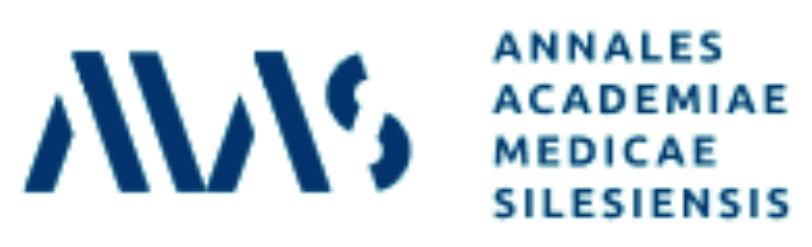 Department of Internal Medicine Prevention Faculty of Health Sciences in Bytom Medical University of Silesia, Katowice, Poland 18 Piekarska St. 41-902 Bytom  tel.: +48 32 397 65 27COVER LETTERTitle of the article (hereinafter the Work) ..................................................................................................................................................................................................................................................................................................................................................................................................................................Author/Co-author ................................................................................................................................................................................................................. (academic title and name)Address for correspondence …................................................................................................................................................................ Tel.: ................................................................................  ORCID number …....................................................................................... e-mail: .....................................................................................................................................................................................................  AUTHOR/CO-AUTHOR* DECLARATIONThe Author/Co-author* hereby confirms that:  – he/she is entitled to full economic and moral rights to the Work, to dispose of these rights, and in this respect he/she releases the Publisher of  “Annales Academiae Medicae Silesiensis” (hereinafter AAMS) from liability to third persons for legal defects,    – the Work has not been previously published and has not been submitted for publication to other journal publishers (except for abstracts not exceeding 400 words),  – the Work is a manifestation of his/her independent creative activity of an individual nature and it shall not infringe the copyrights of third parties; if the Work includes illustrations, photographs or other copyrighted materials, the Author/Co-author is required to obtain written consent for their use from the previous publisher, to submit it to the Publisher of AAMS and to bear any related costs and provide the source of the materials in the Work; he/she agrees to take over the liability of the Publisher of AAMS towards third parties that make any claims related to infringement of their copyrights or moral rights in this respect,– the contributions of all Co-authors (if any) in the creation of the Work has been disclosed (Author’s contribution), indicating the author of the concept, assumptions, employed method, conducted research, data analysis, literature review etc.,– all Co-authors (if any) and relevant authorities of scientific institutions in which the Work was created, having read the content of the Work, give their consent to its publication,  – by submitting the Work along with illustrations and tables, he/she automatically grants the Publisher of AAMS a free and non-exclusive 
CC BY-SA 4.0 licence (available at https://creativecommons.org/licenses/by-sa/4.0/deed.pl or any other language version thereof, or any subsequent version of the said licence published by Creative Commons) to the Work, provided that the Work is accepted for publication,  – he/she grants the above-mentioned licence to the Publisher of AAMS for the worldwide use of the Work for an indefinite term in all fields of use, including, in particular:the production of copies of the Work by way of a specific technique, including the printing, reprographic, magnetic storage and digital technique, marketing, lending or letting the original or copies of the Work, public performance, exhibition, display, playback, broadcasting and rebroadcasting, as well as making the Work publicly available in such a way as to enable anyone to access it in a place and at time individually chosen by them (in particular in via the Internet), making the Work or Work metadata available to journal-indexing (commercial and non-commercial) databases selected by the Publisher of AAMS,disseminating the Work and making it available in an open access electronic version under the Creative Commons 
CC BY-SA 4.0 licence via the website of the AAMS journal, in the Repository of the Medical University of Silesia
in Katowice, Repository of the Polish Medical Platform, and other platforms selected by the Publisher of AAMS,– allows the Publisher of AAMS to create and use, free of charge, materials created on the basis of the Work (in particular translation, alteration, adaptation, arrangement, change, processing or other modification subject to copyright) under the above-mentioned conditions,– allows the Publisher of AAMS to sublicense the Work without his/her consent,– waives the intermediation of collecting societies to exercise licensing rights,– the Work has been created in accordance with the recommendations of the Publisher of AAMS,  – he/she authorises the Publisher of AAMS to edit the submitted Work,  – the Work lists all the sources of its financing,  − the research was conducted in accordance with the principles of the Declaration of Helsinki developed by the World Medical Association and Interdisciplinary Principles and Guidelines for the Use of Animals in Research, Testing and Education, as well as local regulations concerning research conducted on animals, – declares that there is no conflict of interest; any affiliations and financial dependencies were disclosed in an Annex to the Work or in a letter to the Editorial Office, – the submitted Work meets all the requirements of an anonymous review - no element contained in the text shall make it possible for the reviewers to identify the author(s) of the Work,  − he/she has read the Regulations for publishing works in the "Annales Academiae Medicae Silesiensis" journal and the Code of publishing ethics and undertakes to observe them, – he/she consents to the processing of the submitted Work in the anti-plagiarism system used by the Publisher. Information concerning personal dataThe Author/Co-author* acknowledges the following information resulting from the obligation to provide information pursuant to Art. 13 sec. 1 and 2 of the Regulation of the European Parliament and of the Council (EU) 2016/679 of 27 April 2016 on the protection of natural persons with regard to the processing of personal data and on the free movement of such data, and repealing Directive 95/46/EC (General Data Protection Regulation), hereinafter referred to as GDPR):The personal data controller is the Medical University of Silesia in Katowice 
- ul. Poniatowskiego 15, 40-055 Katowice, tel. 32 208 3600, NIP (tax ID) 634-000-53-01, REGON (business registry No.) 000289035.The current contact details of the Data Protection Officer can be obtained by calling 32 208 3630 or by accessing sum.edu.pl and iod.sum.edu.pl websites.Personal data are processed in order to carry out the publication process pursuant to Art. 6 sec. 1 letter b of the GDPR.The recipients of personal data are employees of the Medical University of Silesia in Katowice responsible for content management and authorised to process personal data. The recipients of data may also be contractors of the Medical University of Silesia who render services, in particular administrative services for teachers and students of the Medical University of Silesia and other public entities who make a legally justified request for personal data.Personal data stated in the publication, and those included in the licence documentation will be published in accordance with the principles set out in the licence, without territorial restrictions on the Internet, also to third countries, respecting the principles stipulated in Art. 5 of the GDPR.The data will be stored for an indefinite term due to the indefinite term of the licence. If there is a need to archive personal data, the storage period shall be determined according to the terms set out in the Act of 14 July 1983 on the national archival resources and archives (i.e. Journal of Laws of 2019 item 553, as amended). The Author/Co-author* has the right to demand access to his/her personal data from the Medical University of Silesia, to have his/her personal data rectified, to have their processing limited, as well as the right to object to the processing and the right to transfer the data.The Author/Co-author* has the right to lodge an appeal against the processing of personal data with a supervisory authority.Providing personal data is a prerequisite for the execution of the publishing process.There is no automated decision making in the processing of the provided personal data.The Author/Co-author* declares that he/she understands the content of the above obligation to provide information.Date                                                                                              Signature of the Author/Co-author*  Publisher: Medical University of Silesia in Katowice, 15 Poniatowskiego St., 40-055 Katowice, http://www.sum.edu.pl